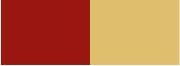 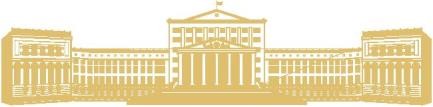 M. N A R I К В A Y E VKAZGUUUNIVERSITYAGREEMENTfor the provision of training courses for the program «Bachelor's degree for high school students» 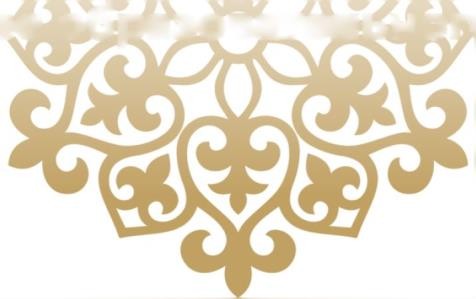 (with non-academic degree)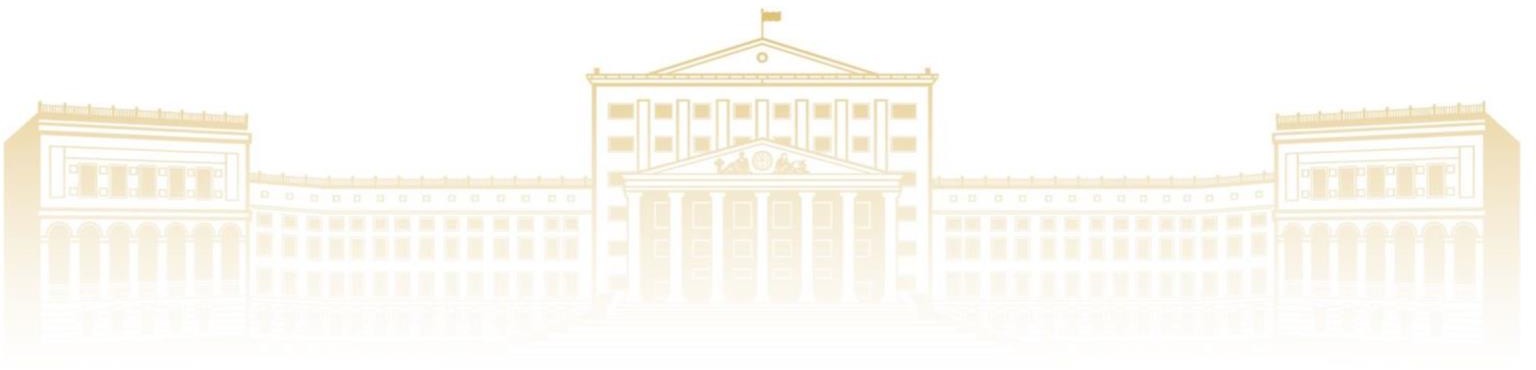 AGREEMENTfor the provision of training courses for the program  «Bachelor's degree for high school students» (with non-academic degree)THE SUBJECT OF THE AGREEMENT In accordance with the terms of this Agreement, the University takes the obligations:on the organization of educational process for PB Student on payment basis:- organization of full-time academic courses for "Bachelor's Degree for High School Students" (with non-academic degree), which provides part of the disciplines in accordance with the curricula and educational programs of the University, for a separate group of educational programs specified by PB Student in the "Accession Application";issuance of a certificate to the Student with the list of disciplines, academic credits and final grades, subject to timely registration for courses and their completion. The normative, as well as the maximum period of study for a separate group of educational programs of higher or postgraduate education is determined by the regulations of the Republic of Kazakhstan and the number of credits in accordance with the internal regulations of the University;RIGHTS AND OBLIGATIONS OF THE PARTIES University is obliged to:The university has the right:Duties and rights of the Representative:PB Student is obliged to:PB Student has the right to:AMOUNT AND PAYMENT PROCEDURE FOR EDUCATIONAL SERVICESRESPONSIBILITIES OF THE PARTIES5. DISPUTES RESOLUTION6. SPECIAL CONDITIONS7 . TERMS, PROCEDURE FOR AMENDING THE CONDITIONS OF THE AGREEMENT AND ITS TERMINATIONAppendix No. 1to the Agreement for provision of training courses for "Bachelor's Degree for High School Students" program(with non- academic degree)PAYMENT SCHEDULE FOR EDUCATIONPayment for "Bachelor's Degree for High School Students" program is determined based on the cost of 1 (one) credit and the number of credits taken by PB Student for the corresponding academic period.The cost of 1 credit for the educational program for the corresponding academic year is determined in the University Register of the cost of services and indicated in the "Application for Accession".Student pays for educational services only for the corresponding academic period, within the limits of the number of credits specified in the Application for Registration of Academic Credits, approved by the Academic Quality Committee of the relevant Higher School.Payment of the cost of academic credits exceeding those specified in the Application for Registration of Academic Credits and approved by the Academic Quality Committee of the relevant Higher School is not allowed.In case of non-compliance with this clause of the Appendix, in case of termination of the Agreement on "Bachelor's Degree for High School Students" (with non-academic degree) program, both at the initiative of the PB Student/ Representative, and at the initiative of the University, the overpaid funds to the Student are returned on the basis of a written application of the Representative from the beginning of the new academic period.The PB Student and / or his Representative confirm that they are familiar with this Appendix, with the Rules for paying for educational services of the University when signing the "Application for Accession" to this Agreement, and that their personal signature on familiarization is not required.Appendix No. 2to the Agreement for provision of training courses for "Bachelor's Degree for High School Students" program(with non- academic degree)RULES OF CONDUCTBeing on the premises of the University, PB Student follows the Code of Discipline at KAZGUU University and other internal regulatory documents of the University, including requirements for dress code.It is prohibited on the territory and in the buildings of the University to:smoke tobacco products (including electronic cigarettes, hookahs, etc.), use "nasvay", alcoholic beverages, including low alcohol;chew gum; store, use and distribute toxic and narcotic intoxication, as well as their precursors (the list of which is determined by the legislation of the Republic of Kazakhstan), as well as explosive, strong-smelling substances and pyrotechnics;do gambling, come in a state of intoxication, a state of narcotic or toxic intoxication;come with animals;violate peace and quiet at night - the period from 22:00 to 07:00 hours.When signing the Application for Accession, PB Student and/or Representative confirm that they are familiar with this Appendix and the Code, and a personal signature on familiarization is not required.By this agreement, JSC “M.Narikbayev KAZGUU University” (state re-registration of a legal entity from May 04, 2018), hereinafter referred to as “University”, acting on the basis of license KZ64LAA00011853 from May 23, 2018 issued by “the Committee for Control in the Sphere of Education and Science of the Ministry of Education and Science of the Republic of Kazakhstan”, determines the conditions for the receipt of the paid educational services by the PB Student. Accession of the PB Student, legal Representative to this Agreement is carried out on the basis of the signed "Application for Accession", according to the form that is an integral part of this AgreementPB Student, as well as student’s legal Representative, who have acceded to this Agreement and the University, accept all the conditions and obligations established by this Agreement in general, only after the authorized employee of the University makes a mark on the acceptance of the Application.The parties agreed that the date of conclusion of the Agreement will be the date of signing the "Accession Application". The application is signed in 2 (two) identical copies, one for each of the Parties.PB Student’s submission of the "Application for Accession" does not automatically mean that the University has an obligation to enroll him (her). Enrollment is carried out on the basis of the terms of this Agreement.This Agreement is a standard approved form and is not subject to change by PB Student and his legal Representative.The University has the right to make changes and additions to this Agreement in the way determined by this Agreement. On the unilateral change of this Agreement  University informs PB Student, and in case PB Student is minor - the Representative by posting information on the official website of the University and in information systems and means of communication with PB Student, no later than 15 (fifteen) calendar days before the date of entry of changes in force. The Parties unconditionally agree that the form of this Agreement and accession procedure are equated to the written form of concluding agreements.2.1.1. To accept PB Student on the basis of the regulations of the Republic of Kazakhstan and the regulations of the University as a student of the University under the program "Bachelor's Degree for High School Students" after PB Student or his Representative pay tuition fee for selected credits in accordance with Appendix No. 1, which is an integral part of this Agreement.PB Student of the program "Bachelor's Degree for High School Students" can register for the definite number of credits in accordance with the Academic Policy of the University which is indicated in the Application for Academic Credits Registration. To enroll PB Student on the basis of the decision of the Academic Quality Committee of the relevant Higher School and the Provost's order on the basis of the submitted Application for Accession and this Agreement, subject to the initial payment in accordance with the Register of services at JSC “M.Narikbayev KAZGUU University”, approved for the corresponding year of admission and the Rules for payment for educational services of the University.2.1.2. Post internal regulatory documents on the official electronic information resources of the University for students to readThe parties have agreed that the personal signature of the Student/Representative on reading the internal regulatory documents of the University is not required.2.1.3. Ensure the organization of academic courses for "Bachelor's Degree for High School Students" program in accordance with the requirements of the State Compulsory Standard of Higher Education of the Republic of Kazakhstan, the Academic Policy of the University and other internal documents governing the educational process.2.1.4. In order to ensure the health protection of PB Student, to organize the work of a medical center on the terms of compulsory medical care.2,1,5, In accordance with PB Student’s registration, to determine work load and create a healthy, safe environment for learning.Provide free access to the fund of academic, methodological and scientific literature of the library and reading rooms of the University in accordance with the internal regulations of the University.Provide the PB Student with the opportunity to use computers to complete assignments within University's curriculum under the conditions provided by separate provisions approved by the University management.Request and store documents in order to arrange PB Student’s personal file. The list of documents required for enrollment to the "Bachelor's Degree for High School Students" program is determined by the regulatory documents of the University.Organize and provide an opportunity for PB Student to take part in scientific, cultural, sports and other events of the University on a voluntary basis. In compliance with the requirements of the normative acts of the Republic of Kazakhstan in the field of higher education, as well as the internal admission regulations of the University, enroll PB Student in the student body of University and transfer academic credits by the decision of the Committee for Academic Quality.The procedure for academic credits transfer is determined by the Academic Quality Committee and regulated by the Academic Policy of the University.In case of expulsion of PB Student from the University at his own request and/or termination of this Agreement at the initiative of the University, PB Student and/or the Representative, the payment is not refundable, regardless of the participation of the Student. The rules for expulsion at the PB Student's own request are regulated by the Academic Policy and other internal regulatory documents of the University.When making changes and additions to this Agreement, the register of the cost of services for the corresponding year, post information on the official website of the University, as well as in information systems and means of communication with the PB Student no later than 15 (fifteen) calendar days before the date of entry of changes in force.2.2.1. To demand conscientious and proper performance of duties in accordance with this Agreement from PB Student, compliance with the internal local regulations of the University, academic discipline, correct and respectful attitude towards teachers, employees, students of the University, not to distribute in social networks and the media, incorrect "fake" information, as well as video / audio and other educational content, to prevent actions and statements discrediting the image and business reputation of the University, compliance with the requirements specified in Appendix No. 2 of this Agreement.Internal local regulations (documents) of the University are posted on its official information resource (University website, automated learning information system, corporate mail, etc.). The parties agreed in case of any changes to internal local regulations posted on the official information resource (University website, automated information system, etc.) of the University, they do not require a written act of familiarization.Internal local regulations (documents) of the University, posted on its official information resource (University website, corporate mail, automated information system, etc.), come into force after 15 calendar days from the date of their publication on the official website of the University.2.2.2. To apply disciplinary measures to PB Student for violation of the academic discipline, the conditions of paragraph 2.2.1. of this Agreement, the internal local regulations of the University, up to the termination of this Agreement and exclusion from "Bachelor's Degree for High School Students" program.2.2.3. To require PB Student to be careful with the property of the University, to comply with the rules for working with computers and other equipment.2.2.4. In case of any material damage by PB Student, to demand compensation for restoration from PB Student and his Representative in accordance with the law of the Republic of Kazakhstan..To encourage and reward PB Student for success in educational, scientific and creative activities.When developing an individual curriculum, to recommend PB Student certain disciplines in English.To expel PB Student and terminate this Agreement unilaterally out of court, for disciplinary offense, violation of the provisions of internal local regulations (documents), systematic violation of academic discipline (missing a lesson without a good reason, attempt and / or illegal access to information resources of the University, providing false documents, including medical certificates), academic failure, the terms of this Agreement, including clause 2.2.1., Charter of the University, violation of the laws of the Republic of Kazakhstan, the norms of internal local regulations of the University, for financial debt to the University, regardless of its origin.  Not to allow PB Student for further study of the discipline and / or to all types of graded assignments in case of exceeding the maximum number of absences, determined by the Academic Policy of the University.In case of an insufficient number of Students (less than 30 people) in the educational program, to transfer PB student (with his consent) to another specialty, and in the absence of PB Student's consent to the transfer, terminate this Agreement unilaterally out of court and return the overpaid amount of tuition fee to Student without any deductions.Not to inform PB Student and Representative about the presence of financial or academic debt.Notification of the Representative about academic performance or financial debt is carried out only upon the written request of the Representative.To provide reformation of academic groups.At the request of authorized state bodies, including, but not limited to, the Ministry of Education and Science of the Republic of Kazakhstan, to share PB Student’s personal data.2.2.13. In accordance with the legislation of the Republic of Kazakhstan in the field of personal data protection, the Parties have agreed that the University has the right to collect, process, store, use, transfer (distribute, provide, access) and destroy ("Processing") biometric data, as well as any information , including: last name, first name, patronymic name, date and place of birth, address, marital status, education, nationality and any other information ("Personal Data") relating directly or indirectly to student, legal Representative, which becomes available within the framework of this Agreement and / or when the University provides educational and other services.The University undertakes to ensure compliance with the requirements of the legislation of the Republic of Kazakhstan in the field of protection of biometric and personal data. The written consent of Student and legal Representative for the collection, storage, processing and transfer to the state authorized bodies and the Ministry of Education and Science of the Republic of Kazakhstan, personal data for the purposes arising from this Agreement, as well as the provision of educational and other services by the University, is considered received at the time accession of PB Student and legal Representative to this Agreement by signing the "Accession Statement".The representative is obliged to timely payment to the University bank account in accordance with paragraphs. 2.1.1 and clause 3.2 of this Agreement and its Annexes (tuition fee schedule).In case of any financial debt, payment obligations are transferred to the Representative as a guarantor of the PB Student.The representative has the right to reconcile amounts paid to the University bank account and to get information on any debts, as well as monitor the progress and attendance of the Student by sending a written request.The representative assists the University in ensuring that PB Student fulfills his duties and adheres to the established rules, until the PB Student reaches the full age, monitors his attendance and academic performance by maintaining contact with the University. PB Student timely informs the Representative about academic or financial debts. Representative regularly monitors the progress, attendance and financial debt of the PB Student.The parties have agreed that when PB Student reaches the full age, the rights and obligations of the Representative are transferred to PB Student. At the same time, additional agreement (on the departure of the Representative as a party to this Agreement) is not required.Upon the occurrence of the condition provided for in clause 2.3.4. condition for reimbursement of debt for the PB student by the Guarantor, provided for in clause 2.3.1. remain until the termination of obligations under this agreement by the Parties. Independently or through PB Student, to control changes and additions to this Agreement or register of the cost of services posted on the official website of the University, as well as in information systems and means of communication with PB Student. At the same time, Representative is not entitled to refer to ignorance regarding changes to the Agreement and / or register of the cost.2.4.1. Know, comply with and execute the internal local regulations of the University and orders of the University management, the Charter of the University, the terms of this Agreement, the Academic Policy, the Handbook on ensuring Academic Integrity and other documents posted on official information resource.Treat the property of the University with care and use it rationally, ensure cleanliness and order at university, dormitory, canteen and library, participate in the creation of normal conditions for learning and living.Participate in the public life of the University. Timely pay for educational services on the basis of Appendix No. 1 to this Agreement, personally or through Representative.Acquire knowledge, practical skills in full based on state compulsory education standards, attend all types of training sessions, submit all types of assessment on time.When drawing up individual curriculum, strictly follow the regulations in the field of education, the rules of the Academic Policy of the University and follow the established procedure and deadlines for registration for academic disciplines.In case of missing classes for valid reasons, PB Student, relatives or Representative inform the Student Service Center (hereinafter referred to as the SSC) within 2 working days about the incident with the provision of documents within 3 working days after recovery or termination of emergency events, confirming this fact.If the PB Student is on outpatient or inpatient treatment, notify the University in writing about this with supporting documents no later than 3 days from the date of closing the sheet/certificate of temporary disability to verify its validity.If the documents confirming the events specified in this paragraph are not submitted within 15 (fifteen) working days after the end of the event, the University has the right not to accept and not to consider the documents submitted by the PB Student in the future.Complete all types of work according to individual curriculum and get a satisfactory final grade to receive credits in the discipline. If the PB Student receives an unsatisfactory final grade in a discipline, credits in this discipline are not awarded.The procedure for ongoing monitoring of progress, intermediate final certification is determined by the legislation of the Republic of Kazakhstan and internal local regulations of the University.Comply with military regulations. If PB Student does not attend classes due to leaving the Republic of Kazakhstan and / or Nur-Sultan during the period of study for family and / or other reasons that can be attributed to valid reasons, up to 3 working days before departure, PB Student informs the University through the SSC with the attachment of supporting documents.In case of failure to inform the University and failure to provide supporting documents, the University has the right to terminate this Agreement unilaterally out of court. At the same time, the paid cost for registered credits is not refundable, and the amounts payable can be recovered in court.At the request of the administration, provide written explanations on compliance with the terms of the Agreement, internal regulations, internal local normative acts of the University.At the request of the administration, provide the medical staff of the University with properly executed documents confirming a medical examination and fluorography. Failure to provide a medical examination or fluorography after the expiration of their term, or within the time limits established by the University administration, entails the student's denial of access to academic process and / or formative, final assessment.In case of illness, provide medical documents on the state of health, in accordance with clause 2.4.7. of this Agreement.Within 3 (three) working days from the moment of changing the last name, first name, patronymic name, marital status, place of residence, telephone, email address, notify the University in writing, providing the relevant documents. In case of failure to notify, the University is not responsible for the timely issuance of documents, sending correspondence or other actions that depend on the relevant data of the PB Student. PB Student who is a user of the automated information systems of the University is obliged to maintain confidentiality and does not have the right to give his login and password to anyone, providing access to the system. PB Student independently writes and submits applications in the electronic information systems of the University.The procedure for registration and submission of all forms and types of applications in the electronic information systems of the University is equivalent to the written form of application. In case of causing material damage, damage to the honor and business reputation of the University, bear full financial responsibility prescribed by the current legislation of the Republic of Kazakhstan.Familiarize with the additional tariffs reflected in the internal regulatory documents of the University.Be responsible for causing harm to the library fund (literature take out from the reading room of the library without permission, damage to books / tearing out pages / untimely return of the book to the library, loss of the book, etc.) in accordance with the University Register of the cost of services for the corresponding year.Respectfully and correctly treat teachers, employees and students at University, do not distribute incorrect “fake” information on social networks and the media, do not allow actions and statements that discredit the image and business reputation of the University, and do not distribute video / audio or other educational content.Timely and in full inform Representative, regarding academic performance, attendance, disciplinary sanctions which lead to financial responsibility.Take care of their own (others) health and life. PB Student bears responsibility, provided for by the legislation of the Republic of Kazakhstan, for illegal actions directed against the life and health of a person, committed both personally and with participation.If PB Student has the status of a “student with special educational needs”, as well as the status of a person in a difficult life situation (orphans, children left without parental care, etc.), the student provides the University with all the necessary documents confirming the corresponding status.If supporting documents are not provided and / or incorrect documents are provided, the University is not responsible for non-receipt or late receipt by the PB Student benefits and other payments.Independently control the changes and additions to this Agreement or the register of the cost of services posted on the official website of the University, as well as in information systems and means of communication with the University. At the same time, PB Student is not entitled to refer to ignorance regarding changes to the Agreement and / or the cost register, as well as existing receivables.Familiarize with the requirements and content of the educational programWith the written consent of the Representative, receive other educational services for an additional fee.For free access and use of the fund of academic and methodical literature on the basis of the library and reading rooms of the University, subject to a refundable guaranteed deposit, in the amount established by the Register of the cost of educational services of the University.Familiarize with the regulatory acts of the Republic of Kazakhstan governing the procedure for enrolling University students.Familiarize with the rules for academic credits transfer.Participate in the self-governing bodies of the University.With the written consent of the Representative, create a fund within self-government bodies to collect money in order to finance individual projects at the discretion of self-government bodies, including participation in sports and other public events.With the written consent of the Representative, contribute to the fund created by self-government bodies on a voluntary basis.Upon written request, receive advice on academic issues and / or verify the receipt of the amounts paid to the University bank account.2.5.10. PB Student submits application about the inability of registration for the academic period, indicating a good reason through the SSC to the Academic Quality Committee of the relevant Higher School no later than 5 (five) working days before the start of the academic period just after the issuance of the order for admission to academic procedure.2.5.11. In case when PB Student has paid for educational services, for the academic period in which, at his personal request and with the consent of the Academic Quality Committee of the relevant Higher School, there will be no registration, the payment is not refundable and is credited to the tuition for the next academic period. Payment procedure is given in Appendix No. 1, which is an integral part of the Agreement, as well as the Register of the cost of educational services, approved for the corresponding year.In exceptional cases, University may provide individual benefits related to the payment procedure and terms. The individual schedule of payment is approved in the Rules for payment for educational services of the University.In case of expulsion PB Student who pays according to the schedule, is obliged to pay, regardless of his actual participation on the lessons.In case of a refund to the PB Student (in case of a student’s refusal to study before the moment of enrollment to university as a PB Student in the program “Bachelor’s degree for high school students”), the University withholds the amount approved by the Register of the cost of educational services and Payment rules for educational services of the University, for banking, postal and other expenses.Payment is made to the University bank account.In case of unauthorized termination of studies and / or termination of the Agreement and exclusion of the PB Student from "Bachelor's Degree for High School Students" program for violation of academic discipline, or on other grounds due to the fault of the PB Student or the Representative, this Agreement is considered terminated from the date of issuance of the order to expel the PB Student from the program "Bachelor's Degree for High School Students".Until this period, contractual obligations to pay for the program "Bachelor's Degree for High School Students" remain. University is not responsible for untimely notification of the University administration about the unilateral termination of this Agreement by the PB Student or Representative.The debt of the PB Student and Representative shall be recognized as the unreimbursed expenses of the University for the organization of "Bachelor's program for high school students" of the corresponding academic period and the date of termination of the Agreement and the issuance of an order to expel PB Student from the program, regardless of the date of submission of the application for expulsion and / or termination of this Agreement and the participation of PB Student on classes, subject to clause 2.1.12 of this Agreement.In case of refusal to voluntarily repay the debt, the amount of the debt is collected by the University in court. All costs and legal expenses incurred by the University due to the fault of the PB Student or his Representative, including unsupported claims to the University, will be attributed to the PB Student or his legal Representative.When PB Student is expelled from the University due to an illness that makes it impossible to continue studying, confirmed by the conclusion of a medical expert commission (including disability), the issue of the return of funds is considered by the executive body - the Board. At the same time, the funds for the current academic period, until the date of submission of the application, are not returned.PB Student has the right to be enrolled to University again according to the prescribed law, in the absence of financial debt to the University and payment for educational services within the time frame established by the Agreement for provision of paid educational services and internal local regulations of the University valid at the time of reinstating.In case of any financial debt for educational services, the University blocks automated information systems, and PB Student is not allowed to take all types of assignments (progress and final) and is subject to expulsion from Bachelor's program. The tuition debt is recovered in accordance with the procedure established by the legislation of the Republic of Kazakhstan.If there is a financial debt both for educational services and other services of the University provided for by internal regulatory documents, the University does not allow the Student to attend the program.In case PB Student or Representative pay off the financial debts, he is allowed to attend "Bachelor's Degree for High School Students" program as it is prescribed by the legislation of the Republic of Kazakhstan.In case of exclusion of PB Student from "Bachelor's degree for high school students" program for financial debt (both for tuition fees and other University services), a certificate and other documents from a personal file are not issued until full repayment of financial and  other debts. In case of violation of payment terms for educational services provided by this Agreement and its Annexes, PB Student (Representative) pays the University a penalty in the amount of 5 monthly calculation index for each fact of delay.For non-performance or improper performance by the Parties of their obligations, in cases not provided by this Agreement, the Parties shall be liable in accordance with the current legislation of the Republic of Kazakhstan.The University is not responsible for the consequences of providing incorrect and untrue information by the PB Student about the place of residence, phone number, marital status and other information.PB Student is fully responsible for the consequences of providing incorrect and untrue information about his place of residence, phone number, marital status, etc..5.1. Disagreements and disputes arising in the course of the implementation of this Agreement are considered directly by the parties on a preliminary basis in order to develop mutually acceptable solutions.5.2. Issues not resolved by the parties through negotiations, development of mutually acceptable solutions, are resolved in accordance with the current legislation of the Republic of Kazakhstan, at the place of the performance of the Agreement.In case University stops activities on the basis of the process of liquidation or termination of educational activities, in connection with the revocation of the license, the Parties shall mutually settle for the actually rendered services.By joining this Agreement, PB Student and legal Representative grant the right to make video / audio recordings in the University building, record the storage of electronic messages, without additional notices, as well as recording telephone conversations after notification aboutmaking a recording at the beginning of the conversation with PB Student or Representative and University staff in order to ensure the quality of service and security. PB Student and/or  Representative agree that such video/audio recordings and/or recordings of telephone conversations/electronic conversations (including via instant messengers) may be used as evidence in the course of litigation of disputes and disagreements between the Parties.This Agreement shall enter into force from the date of signing by PB Student and / or legal Representative of the “Accession Application” and is valid for the entire period of study in accordance with the curriculum of the University, as well as until the Parties fully fulfill their obligations.In case PB Student of "Bachelor's program for high school students" program enters University as a student, with all the credits transfer, a new Agreement for paid educational services (full-time education) is drawn up, while the conditions established at the time of the conclusion of the new agreement come into effect.The terms of this Agreement may be amended by the University by posting information about the change or amendment on the official website of the University, as well as in information systems and means of communication with the PB Student.Changing of particular terms of this Agreement as the termination of one or more of its clauses does not terminate this Agreement as a whole.The PB Student (Representative) may refuse to fulfill the Agreement by sending a corresponding application to the University, subject to full payment to the University of the expenses, taking into account clause 2.1.12..The moment of termination of the contractual relationship between the Parties is the full fulfillment by the Parties of their obligations.The basis for termination of this Agreement is the issuance of the relevant Order of the University on the expulsion of the PB Student from "Bachelor's degree for high school students" program and the conclusion of the Termination Agreement is not required.This Agreement is posted on the official website of the University on the internet.